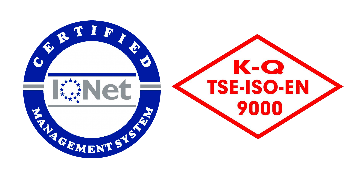 TOPLANTI TUTANAĞI (Soruşturma Komisyonu tutacak)Yer 	: …………………Tarih 	: ………………..Saat 	: ………………..	…….. kişi/kişiler hakkında açılan soruşturma için yukarda belirtilen yer ve zamanda toplanıldı. Dosya içindeki belgeler incelendi.	-…………….. ……….. ’ın savunmasını yapmak üzere davet edilmesine, savunmasının ……………..tarihinde saat ……..’da ……………………….. Odasında alınmasına,-Soruşturulan kişinin/kişilerin daha önce disiplin cezası alıp almadığının araştırılmasına,-Konu hakkında bilgisi olan tanıkların dinlenilmesine,-……….karar verildi.    ……………….				……………………	           ………………….         Komisyon Başkanı 	       			      Üye			Üye	